‏ ד' באדר ב' תשע"ט‏11 במרץ 2019לכבוד ראשי מינהלראשי מכינותהנידון: פתיחת הרשמה למלגות אימפקטידידי צה"ל מעניקים מלגות לימודים לחיילים משוחררים מהמערך הלוחםמלגות אימפקט מיועדות לסטודנטים לוחמים או תומכי לחימה עד דרגת סרן (כולל), אשר שירתו שירות צבאי מלא, המגיעים ממשפחות מעוטות יכולת כלכלית. ניתן להגיש בקשה למלגה זו עד חמש שנים משנת השחרור מצה"ל.המלגה ע"ס 4000$ תינתן לסטודנטים המתאימים לכל שנת לימוד לאורך כל התואר.זכאים להגיש בקשה סטודנטים לתואר ראשון אשר בשנה"ל תש"פ יהיו בשנה א' או ב'.מועד אחרון להגשה 31.5.2019פרטים נוספים והרשמה ישירות באתר https://www.fidfimpact.org/impactנודה על פרסום המידע בקרב הסטודנטים הלומדים במחלקתכם.אנחנו מבקשים מכם לעודד  באופן אקטיבי סטודנטים מתאימים להגיש בקשה,  הפנייה הינה ישירות לקרן , סטודנטים הזקוקים לסיוע יכולים לפנות למדור מלגות להכוונה.                                                                      בכבוד רב,                                                         ד"ר אורלי פרלרמ"ד מלגות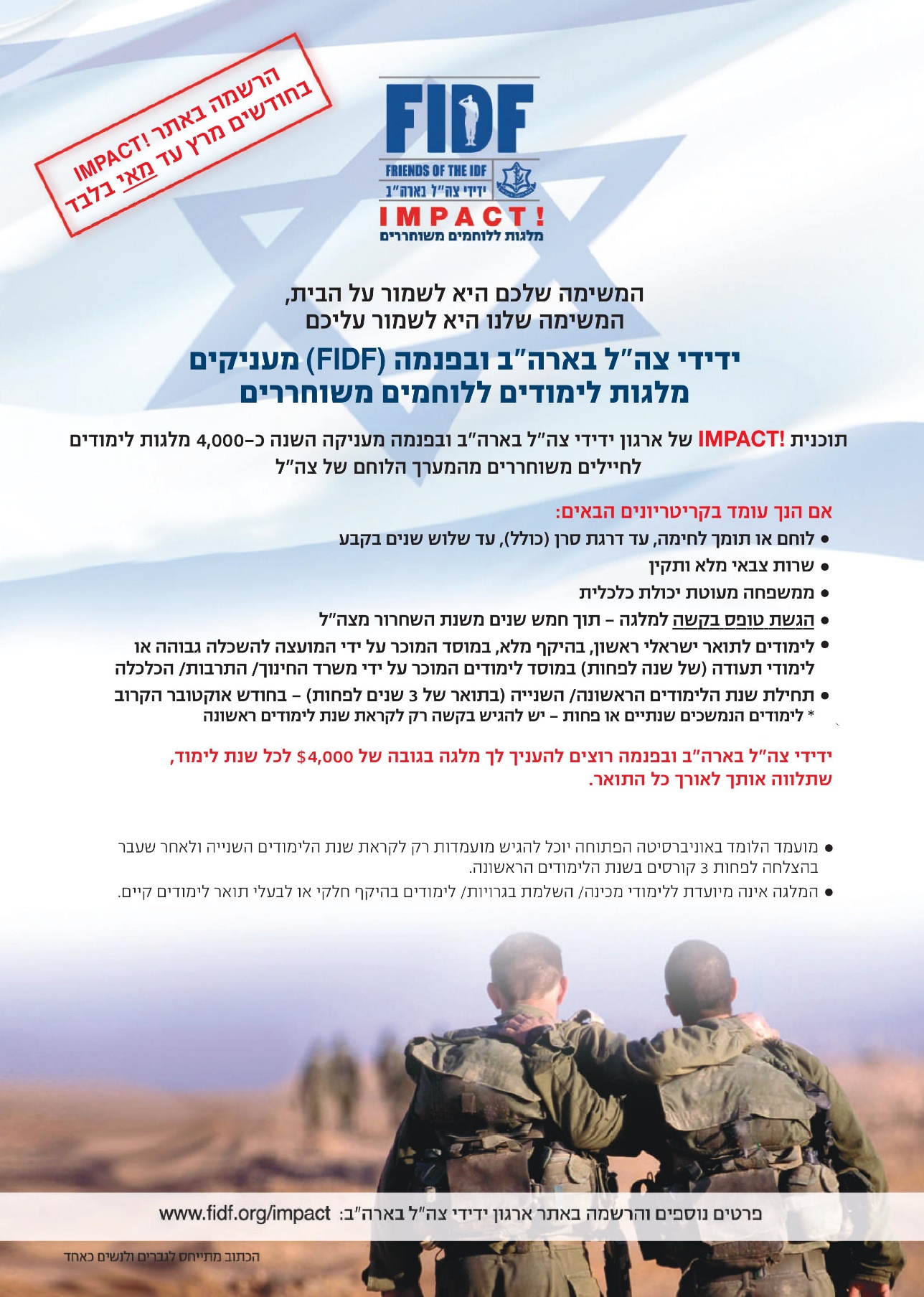 